NÁRODNÁ RADA SLOVENSKEJ REPUBLIKYVI. volebné obdobieČíslo: CRD-67/2013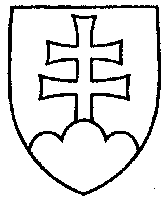 405UZNESENIENÁRODNEJ RADY SLOVENSKEJ REPUBLIKYz 29. januára 2013k vládnemu návrhu zákona, ktorým sa mení a dopĺňa zákon č. 476/2008 Z. z. o efektívnosti pri používaní energie (zákon o energetickej efektívnosti) a o zmene a doplnení zákona
č. 555/2005 Z. z. o energetickej hospodárnosti budov a o zmene a doplnení niektorých zákonov v znení zákona č. 17/2007 Z. z. v znení zákona č. 136/2010 Z. z. (tlač 340) – prvé čítanie	Národná rada Slovenskej republikyr o z h o d l a,  ž eprerokuje uvedený vládny návrh zákona v druhom čítaní;p r i d e ľ u j etento vládny návrh zákona na prerokovanieÚstavnoprávnemu výboru Národnej rady Slovenskej republiky  aVýboru Národnej rady Slovenskej republiky pre hospodárske záležitosti;u r č u j eako gestorský Výbor Národnej rady Slovenskej republiky pre hospodárske záležitosti a lehotu na jeho prerokovanie v druhom čítaní vo výbore do 30 dní
a v gestorskom výbore do 32 dní odo dňa jeho pridelenia.  Pavol  P a š k a   v. r.  predsedaNárodnej rady Slovenskej republikyOverovatelia:Anna  V i t t e k o v á   v. r.Jozef  V i s k u p i č   v. r.